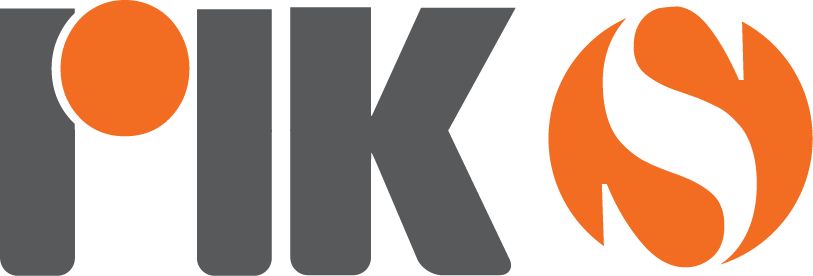 ΔΟΡΥΦΟΡΙΚΗ ΕΚΠΟΜΠΗ RIK SAT21-27 ΔΕΚΕΜΒΡΙΟΥ 2019Διεύθυνση: 	ΡΙΚ-Τηλεόραση		Τ.Κ. 24824		1397 Λευκωσία-ΚύπροςΤηλέφωνο:	357-22-862426 / 22-862147Fax:		357-22-330241Email:	despo.karpi@cybc.com.cywww.riknews.com.cyΣΑΒΒΑΤΟ 21 ΔΕΚΕΜΒΡΙΟΥ07.45 	Καλημέρα κύριε Τάκη (Ε)	(ΜΕ ΡΙΚ ΕΝΑ)08.15  Βήματα στην άμμο (Ε)	(ΜΕ ΡΙΚ ΕΝΑ)08.45	Καμώματα τζι Αρώματα (Ε) (ΜΕ ΡΙΚ ΕΝΑ)10.30	Χάλκινα Χρόνια (Ε)(ΜΕ ΡΙΚ ΕΝΑ)12.30	Road Trip (Ε)	(ΑΡΧΕΙΟ)13.00  Φάκελοι (Ε)(ΜΕ ΡΙΚ ΕΝΑ)14.00	Ειδήσεις	(ΜΕ ΡΙΚ ΕΝΑ)14.10	Προσωπογραφίες (Ε)(ΜΕ ΡΙΚ ΕΝΑ)15.00 Κάποτε το 80 (Ε) 	(ΜΕ ΡΙΚ ΕΝΑ)16.00	Κύπριοι το Κόσμου (ΜΕ ΡΙΚ ΕΝΑ)17.00 ΑrtCafe (ΜΕ ΡΙΚ ΕΝΑ)18.00 Ειδήσεις          (ΜΕ ΡΙΚ ΕΝΑ) 	18.20	Πεταλούδα (Ε)	 (ΜΕ ΡΙΚ ΕΝΑ)18.50  Χωρίς Αποσκευές (Ε)	(ΜΕ ΡΙΚ ΕΝΑ)19.25	Κάποτε το 80	 (ΜΕ ΡΙΚ ΕΝΑ)20.00	Ειδήσεις           (ΜΕ ΡΙΚ ΕΝΑ) ΣΑΒΒΑΤΟ 21 ΔΕΚΕΜΒΡΙΟΥ (ΣΥΝΕΧΕΙΑ)21.00	Αθλητικό Σάββατο            (ΜΕ ΡΙΚ ΕΝΑ) 21.35	Σάββατο κι Απόβραδο (Ε)(ΑΡΧΕΙΟ)23.00	Ειδήσεις(ΜΕ ΡΙΚ ΕΝΑ)23.05 Ειδήσεις στην αγγλική και τουρκική(ΜΕ ΡΙΚ ΔΥΟ)23.15  ΑrtCafe 	(DELAY ΡΙΚ ΕΝΑ)00.15	Βήματα στην άμμο (Ε)		(DELAY ΡΙΚ ΕΝΑ)01.15  Προσωπογραφίες (Ε)  	(DELAY ΡΙΚ ΕΝΑ)02.00	Ειδήσεις	(DELAY ΡΙΚ ΕΝΑ)03.00	Κύπριοι το Κόσμου	(DELAY ΡΙΚ ΕΝΑ)04.00   Σάββατο κι Απόβραδο (Ε)(ΑΡΧΕΙΟ)06.00 Πεταλούδα (Ε)	(DELAY ΡΙΚ ΕΝΑ)06.30	Χωρίς Αποσκευές (Ε)	(DELAY ΡΙΚ ΕΝΑ)07.00  Κάποτε το 80	(DELAY ΡΙΚ ΕΝΑ)ΚΥΡΙΑΚΗ 22 ΔΕΚΕΜΒΡΙΟΥ07.30  Θεία Λειτουργία             (ΜΕ ΡΙΚ ΕΝΑ)10.10  Καμώματα τζι Αρώματα (Ε)            (ΜΕ ΡΙΚ ΕΝΑ)11.00  Χωρίς Αποσκευές (Ε)            (ΑΡΧΕΙΟ)11.30 Άκρη του Παράδεισου (Ε)(ΑΡΧΕΙΟ)12.00  Χάλκινα Χρόνια (Ε)(ΜΕ ΡΙΚ ΕΝΑ)13.30  Αμύνεσθαι Περί Πάτρης             (ΜΕ ΡΙΚ ΕΝΑ)14.00  Ειδήσεις            (ΜΕ ΡΙΚ ΕΝΑ)14.15  ΑrtCafe (Ε)            (ΜΕ ΡΙΚ ΕΝΑ)15.15  Σπίτι στη Φύση (Ε)            (ΜΕ ΡΙΚ ΕΝΑ)15.45  Τετ-Α-Τετ (Ε)            (ΜΕ ΡΙΚ ΕΝΑ)17.00  Μαζί/Birlikte             (ΜΕ ΡΙΚ ΕΝΑ)18.00  Ειδήσεις            (ΜΕ ΡΙΚ ΕΝΑ)18.15  Πεταλούδα (Ε)            (ΜΕ ΡΙΚ ΕΝΑ)18.50  Ο δρόμος έχει τη δική του ιστορία            (ΜΕ ΡΙΚ ΕΝΑ)19.25  Κάποτε το 80            (ΜΕ ΡΙΚ ΕΝΑ)20.00  Ειδήσεις            (ΜΕ ΡΙΚ ΕΝΑ)ΚΥΡΙΑΚΗ 22 ΔΕΚΕΜΒΡΙΟΥ (Συνέχεια)21.00 Αθλητική Κυριακή           (ΜΕ ΡΙΚ ΕΝΑ) 21.30   Κύπριοι το Κόσμου(ΑΠΟ ΣΑΒΒΑΤΟ ΡΙΚ ΕΝΑ)22.30  Κάποτε το 80           (DELAY ΡΙΚ ΕΝΑ)   23.00  Ειδήσεις            (ΑΠΟ ΡΙΚ ΕΝΑ) 23.15  Ειδήσεις στην Αγγλική και Τουρκική            (ΜΕ ΡΙΚ ΔΥΟ)23.30  Μαζί/Birlikte             (DELAY ΡΙΚ ΕΝΑ)00.30  Ο δρόμος έχει τη δική του ιστορία            (DELAY ΡΙΚ ΕΝΑ)   01.00    Χωρίς Αποσκευές (Ε)            (ΑΡΧΕΙΟ)01.30  Ειδήσεις(DELAY ΡΙΚ ΕΝΑ)02.30   Άκρη του Παράδεισου (Ε)          (DELAY ΡΙΚ ΕΝΑ)03.00 Τετ-Α-Τετ (Ε)            (DELAY ΡΙΚ ΕΝΑ)   04.15  Σπίτι στη Φύση (Ε)            (DELAY ΡΙΚ ΕΝΑ)04.45  Αμύνεσθαι Περί Πάτρης (Ε)            (DELAY ΡΙΚ ΕΝΑ)   05.15  Χωρίς Αποσκευές (Ε)(ΑΡΧΕΙΟ)05.45  Πεταλούδα (Ε)            (DELAY ΡΙΚ ΕΝΑ)06.15  Κάποτε το 80            (DELAY ΡΙΚ ΕΝΑ)ΔΕΥΤΕΡΑ 23 ΔΕΚΕΜΒΡΙΟΥ06.45	Πρώτη Ενημέρωση	(ΜΕ ΡΙΚ ΕΝΑ)09.30	Όμορφη μέρα-κάθε μέρα	(ΜΕ ΡΙΚ ΕΝΑ)11.30	Από μέρα σε μέρα	(ΜΕ ΡΙΚ ΕΝΑ)14.30 Εμείς κι ο Κόσμος μας	(ΜΕ ΡΙΚ ΕΝΑ)15.35	Χρυσές Συνταγές 	(ΜΕ ΡΙΚ ΕΝΑ)16.30 Happy Hour	(ΜΕ ΡΙΚ ΕΝΑ)18.00	Ειδήσεις και στη νοηματική	(ΜΕ ΡΙΚ ΕΝΑ)18.25	Κυπριώτικο Σκετς «Χριστός Γεννάται Δοξάσατε» (Ε) (ΜΕ ΡΙΚ ΕΝΑ)19.25  Καμώματα τζι Αρώματα (ΑΠΟ ΡΙΚ ΕΝΑ)20.00 Ειδήσεις (ΜΕ ΡΙΚ ΕΝΑ)21.00	Πολιτιστικό Δελτίο (ME ΡΙΚ ΕΝΑ)21.05 Χάλκινα Χρόνια  (ME ΡΙΚ ΕΝΑ)22.00 	Τετ Α Τετ(ME ΡΙΚ ΕΝΑ)23.00   Ειδήσεις(ΜΕ ΡΙΚ ΕΝΑ)23.05  Γκολ και Θέαμα 	(ΑΠΟ DELAY ΡΙΚ ΔΥΟ)23.55  Ειδήσεις στην αγγλική και τουρκική(ΑΠΟ ΡΙΚΔΥΟ)ΔΕΥΤΕΡΑ 23 ΔΕΚΕΜΒΡΙΟΥ (ΣΥΝΕΧΕΙΑ)00.00   Εμείς κι ο Κόσμος μας	(ΑΠΟ DELAY ΡΙΚ ΕΝΑ)01.00  Όμορφη Μέρα (ΑΠΟ DELAY ΡΙΚ ΕΝΑ)03.30  Ειδήσεις(ΑΠΟ DELAY ΡΙΚ ΕΝΑ)04.30  Κυπριώτικο Σκετς «Χριστός Γεννάται Δοξάσατε» (Ε) (ΑΠΟ DELAY ΡΙΚ ΕΝΑ)05.30	Τετ Α Τετ(ΑΠΟ DELAY ΡΙΚ ΕΝΑ)06.30  Καμώματα τζι Αρώματα 	(ΑΠΟ DELAY ΡΙΚ ΕΝΑ)06.00  Χάλκινα Χρόνια 	(ΑΠΟ DELAY ΡΙΚ ΕΝΑ)ΤΡΙΤΗ 24 ΔΕΚΕΜΒΡΙΟΥ08.00	Κυπριώτικο Σκετς «Χριστουγεννιάτικη Παράσταση»  (Ε)	(ΑΡΧΕΙΟ 023548)08.45	Τηλεταινία «Ο Ήχος Της Σιωπής (Ε)(ΑΡΧΕΙΟ Α_023521)09.30 Κυπριώτικο Σκετς «Η Γιορτή» (Ε)	(ΜΕ ΡΙΚ ΕΝΑ)10.00	Κυπριώτικο Σκετς «Ο Ξένος» (Ε)	(ΜΕ ΡΙΚ ΕΝΑ)10.45	Κυπριώτικο Σκετς «Η Κληρονομιά του Αείμνηστου Θείου» (Ε)	(ΜΕ ΡΙΚ ΕΝΑ)11.30	Κυπριώτικο Σκετς «Ο Καφενές των Γεναικών» (Ε)	(ΜΕ ΡΙΚ ΕΝΑ)12.00 Καλαντισμοί (Ε)	(ΜΕ ΡΙΚ ΕΝΑ)13.00 Τα Κάλαντα του Ελληνισμού (Ε)	(ΑΡΧΕΙΟ 123930)14.30 Κυπριώτικο Σκετς «Ήτουν Πάσκαν των Γεννών» (Ε)	(ΜΕ ΡΙΚ ΕΝΑ)15.30	Χρυσές Συνταγές 	(ΜΕ ΡΙΚ ΕΝΑ)16.30 Happy Hour	(ΜΕ ΡΙΚ ΕΝΑ)18.00	Ειδήσεις και στη νοηματική	(ΜΕ ΡΙΚ ΕΝΑ)18.25	Κυπριώτικο Σκετς «Το Φάντασμα τζιαι ο Σκαλαπούνταρος» (Ε)(ΑΠΟ ΡΙΚ ΕΝΑ)19.25  Καμώματα τζι Αρώματα (ΑΠΟ ΡΙΚ ΕΝΑ)20.00 Ειδήσεις (ΜΕ ΡΙΚ ΕΝΑ)21.05	Σάββατο κι Απόβραδο (Ε)	(ΑΡΧΕΙΟ A_022991)ΤΡΙΤΗ 24 ΔΕΚΕΜΒΡΙΟΥ (ΣΥΝΕΧΕΙΑ)	22.30 Κυπριώτικο Σκετς «Χριστουγεννιάτικη Παράσταση»  (Ε)	(ΑΡΧΕΙΟ 023548) 23.00  Ειδήσεις(ΜΕ ΡΙΚ ΕΝΑ)23.05  Ειδήσεις στην αγγλική και τουρκική(ΑΠΟ ΡΙΚΔΥΟ)23.15  Χρυσές Συνταγές 	(ΑΠΟ DELAY ΡΙΚ ΕΝΑ)00.15	Κυπριώτικο Σκετς «Η Κληρονομιά του Αείμνηστου Θείου» (Ε)	(ΑΠΟ DELAY ΡΙΚ ΕΝΑ)01.00	Κυπριώτικο Σκετς «Ο Καφενές των Γεναικών» (Ε)	(ΑΠΟ DELAY ΡΙΚ ΕΝΑ)02.00   Ειδήσεις(ΑΠΟ DELAY ΡΙΚ ΕΝΑ)03.00	Κυπριώτικο Σκετς 	«Μια Αληθινή Ιστορία» (Ε)	(ΑΡΧΕΙΟ 107898)04.00  Κυπριώτικο Σκετς «Το Φάντασμα τζιαι ο Σκαλαπούνταρος» (Ε)	(ΑΠΟ DELAY ΡΙΚ ΕΝΑ)05.00  Καμώματα τζι Αρώματα 	(ΑΠΟ DELAY ΡΙΚ ΕΝΑ)ΤΕΤΑΡΤΗ 25 ΔΕΚΕΜΒΡΙΟΥ05.30	Θεία Λειτουργία των Χριστουγέννων(ΜΕ ΡΙΚ ΕΝΑ)08.00	Μια ζωή την έχουμε-Μουσική και τραγούδια από τον Ελληνικό Κινηματογράφο (Ε)(ΜΕ ΡΙΚ ΕΝΑ)09.30 Κυπριώτικο Σκετς «Τούτα τα Χριστούγεννα» (Ε)	(ΑΡΧΕΙΟ)10.00  Κυπριώτικο Σκετς «Ανθρώπους και Κτήνη Σώσεις Κύριε» (Ε)(ΜΕ ΡΙΚ ΕΝΑ)10.45	Κυπριώτικο Σκετς «Το Τζιερίν τζι η Χάρη της» (Ε)(ΜΕ ΡΙΚ ΕΝΑ)11.30	Κυπριώτικο Σκετς «Χριστούγεννα στο Ξωκκλήσι του 	Χρυσοσώτηρου» (Ε)(ΜΕ ΡΙΚ ΕΝΑ)12.15  Μανώλης και Κατίνα «Άγια Νύχτα» (Ε)            (ΑΡΧΕΙΟ)12.45  Κυπριώτικο Σκετς «Εν Ανθρώποις Ευδοκία» (Ε)(ΑΡΧΕΙΟ D_136426)13.30  Κυπριώτικο Σκετς «Συναδελφική Αλληλεγγύη» (Ε)(ΑΠΟ  ΡΙΚ ΕΝΑ)14.15	Κυπριώτικο Σκετς «Οι Γαλίνες του Νικόλα» (Ε)(ΑΠΟ ΡΙΚ ΕΝΑ)15.00	Χρυσές Συνταγές 	(ΜΕ ΡΙΚ ΕΝΑ)16.00  Μουσικοχορευτική Παράσταση «Κάθοδος απ’ τον ΄Ολυμπο» (Ε)	(ΑΡΧΕΙΟ D_152261)18.00	Ειδήσεις και στη νοηματική	(ΜΕ ΡΙΚ ΕΝΑ)18.25	Κυπριώτικο Σκετς «Χριστός Γεννάται Δοξάσατε» (Ε)	(ΑΡΧΕΙΟ)19.25  Καμώματα τζι Αρώματα (ΑΠΟ ΡΙΚ ΕΝΑ)ΤΕΤΑΡΤΗ 25 ΔΕΚΕΜΒΡΙΟΥ (ΣΥΝΕΧΕΙΑ)20.00 Ειδήσεις (ΜΕ ΡΙΚ ΕΝΑ)21.05	 Σάββατο κι Απόβραδο (Ε)(ΑΡΧΕΙΟ 108182)23.00  Ειδήσεις(ΜΕ ΡΙΚ ΕΝΑ)23.05  Ειδήσεις στην αγγλική και τουρκική(ΑΠΟ ΡΙΚΔΥΟ)23.15  Xρυσές Συνταγές            (ΑΠΟ DELAY ΡΙΚ ΕΝΑ)00.15	Κυπριώτικο Σκετς «Χριστούγεννα στο Ξωκκλήσι του 	Χρυσοσώτηρου» (Ε)(ΑΠΟ DELAY ΡΙΚ ΕΝΑ)01.00 Μουσικοχορευτική Παράσταση «Κάθοδος απ’ τον ΄Ολυμπο» (Ε)	(ΑΡΧΕΙΟ D_152261)03.00   Ειδήσεις(ΑΠΟ DELAY ΡΙΚ ΕΝΑ)04.00  Κυπριώτικο Σκετς «Ανθρώπους και Κτήνη Σώσεις Κύριε» (Ε)(ΑΠΟ DELAY ΡΙΚ ΕΝΑ)04.45	Το Τζιερίν τζι η Χάρη της(ΑΠΟ DELAY ΡΙΚ ΕΝΑ)05.30	Κυπριώτικο Σκετς (Ε)«Εν Ανθρώποις Ευδοκία»(ΑΡΧΕΙΟ D_136426)06.30  Κυπριώτικο Σκετς «Χριστός Γεννάται Δοξάσατε» (Ε)(ΑΡΧΕΙΟ)07.30  Καμώματα τζι Αρώματα             (ΑΠΟ DELAY ΡΙΚ ΕΝΑ)ΠΕΜΠΤΗ 26 ΔΕΚΕΜΒΡΙΟΥ08.00	Μουσική Παράσταση «Στο Τέλος Μιλάει το Πανί» (Ε)	(ΜΕ ΡΙΚ ΕΝΑ)10.00	Τηλεταινία «Η Αναστάτωση» (Ε)	(ΜΕ ΡΙΚ ΕΝΑ)10.45	Διάσταση-Χριστουγεννιάτικο Ταξίδι (Ε)	(ΜΕ ΡΙΚ ΕΝΑ)12.15	Τηλεταινία «Ποιος έχασεν το τυρίν» (Ε)	 (ΜΕ ΡΙΚ ΕΝΑ)12.45	Κυπριώτικο Σκετς «Μια Αληθινή Ιστορία» (Ε)	(ΜΕ ΡΙΚ ΕΝΑ)13.30 Κυπριώτικο Σκετς «Χάδι Βοηθείας» (Ε)(ΑΡΧΕΙΟ Α_023546)14.00	 Κυπριώτικο Σκετς «Το Τριαντάφυλλο των Χριστουγέννων» (Ε)	(ΑΡΧΕΙΟ D_136421)14.45	Κυπριώτικο Σκετς  «Οι Πρώτες Διακοπές» (Ε) 	(ΑΡΧΕΙΟ D_136378)15.30	Χρυσές Συνταγές 	(ΜΕ ΡΙΚ ΕΝΑ)16.30 Happy Hour	(ΜΕ ΡΙΚ ΕΝΑ)18.00	Ειδήσεις και στη νοηματική	(ΜΕ ΡΙΚ ΕΝΑ)18.25	Κυπριώτικο Σκετς «Η Έκπληξη» (Ε)	(ΑΡΧΕΙΟ)19.25  Καμώματα τζι Αρώματα (ΑΠΟ ΡΙΚ ΕΝΑ)20.00 Ειδήσεις (ΜΕ ΡΙΚ ΕΝΑ)21.05	Καράβι Καραβάκι (Ε)	(ΑΡΧΕΙΟ 152137)23.00 Ειδήσεις(ΜΕ ΡΙΚ ΕΝΑ)ΠΕΜΠΤΗ 26 ΔΕΚΕΜΒΡΙΟΥ (ΣΥΝΕΧΕΙΑ)	23.35  Ειδήσεις στην αγγλική και τουρκική(ΑΠΟ ΡΙΚΔΥΟ)23.45  Χρυσές Συνταγές	(ΑΠΟ DELAY ΡΙΚ ΕΝΑ)00.45	Κυπριώτικο Σκετς «Μια Αληθινή Ιστορία» (Ε)	(ΜΕ ΡΙΚ ΕΝΑ)01.30 Τηλεταινία «Ποιος έχασεν το τυρίν» (Ε)	(ΑΠΟ DELAY ΡΙΚ ΕΝΑ)02.15   Ειδήσεις(ΑΠΟ DELAY ΡΙΚ ΕΝΑ)03.15	Κυπριώτικο Σκετς «Χάδι Βοηθείας» (Ε)(ΑΡΧΕΙΟ Α_023546)04.00	Κυπριώτικο Σκετς  «Οι Πρώτες Διακοπές» (Ε) 	(ΑΡΧΕΙΟ D_136378)05.00  Κυπριώτικο Σκετς «Η Έκπληξη» (Ε)	(ΑΡΧΕΙΟ)06.00  Καμώματα τζι Αρώματα 	(ΑΠΟ DELAY ΡΙΚ ΕΝΑ)ΠΑΡΑΣΚΕΥΗ 27 ΔΕΚΕΜΒΡΙΟΥ06.45	Πρώτη Ενημέρωση	(ΜΕ ΡΙΚ ΕΝΑ)09.30	Όμορφη μέρα-κάθε μέρα	(ΜΕ ΡΙΚ ΕΝΑ)11.30	Από μέρα σε μέρα	(ΜΕ ΡΙΚ ΕΝΑ)14.30 Εμείς κι ο Κόσμος μας	(ΜΕ ΡΙΚ ΕΝΑ)15.35	Χρυσές Συνταγές 	(ΜΕ ΡΙΚ ΕΝΑ)16.30 Happy Hour	(ΜΕ ΡΙΚ ΕΝΑ)18.00	Ειδήσεις και στη νοηματική	(ΜΕ ΡΙΚ ΕΝΑ)18.25	Πέτρινο Ποτάμι (Ε)(ΑΡΧΕΙΟ)19.25  Καμώματα τζι Αρώματα (ΑΠΟ ΡΙΚ ΕΝΑ)20.00 Ειδήσεις (ΜΕ ΡΙΚ ΕΝΑ)21.05	Χριστουγεννιάτικη Συναυλία(ME ΡΙΚ ΕΝΑ)22.00 	Εγώ η  Λητώ Δομέστικα (Ε)	(ΑΡΧΕΙΟ)23.00   Ειδήσεις(ΜΕ ΡΙΚ ΕΝΑ)23.05 	Χρυσές Συνταγές 	(ΑΠΟ DELAY ΡΙΚ ΕΝΑ)23.55  Ειδήσεις στην αγγλική και τουρκική(ΑΠΟ ΡΙΚΔΥΟ)00.00   Εμείς κι ο Κόσμος μας	(ΑΠΟ DELAY ΡΙΚ ΕΝΑ)ΠΑΡΑΣΚΕΥΗ 27 ΔΕΚΕΜΒΡΙΟΥ (ΣΥΝΕΧΕΙΑ)01.00  Όμορφη Μέρα (ΑΠΟ DELAY ΡΙΚ ΕΝΑ)03.30  Ειδήσεις(ΑΠΟ DELAY ΡΙΚ ΕΝΑ)04.30  Πέτρινο Ποτάμι (Ε)(ΑΡΧΕΙΟ)05.30	Εγώ η  Λητώ Δομέστικα (Ε)	(ΑΡΧΕΙΟ)06.30  Καμώματα τζι Αρώματα	(ΑΠΟ DELAY ΡΙΚ ΕΝΑ)06.00  Χριστουγεννιάτικη Συναυλία	(ΑΠΟ DELAY ΡΙΚ ΕΝΑ)